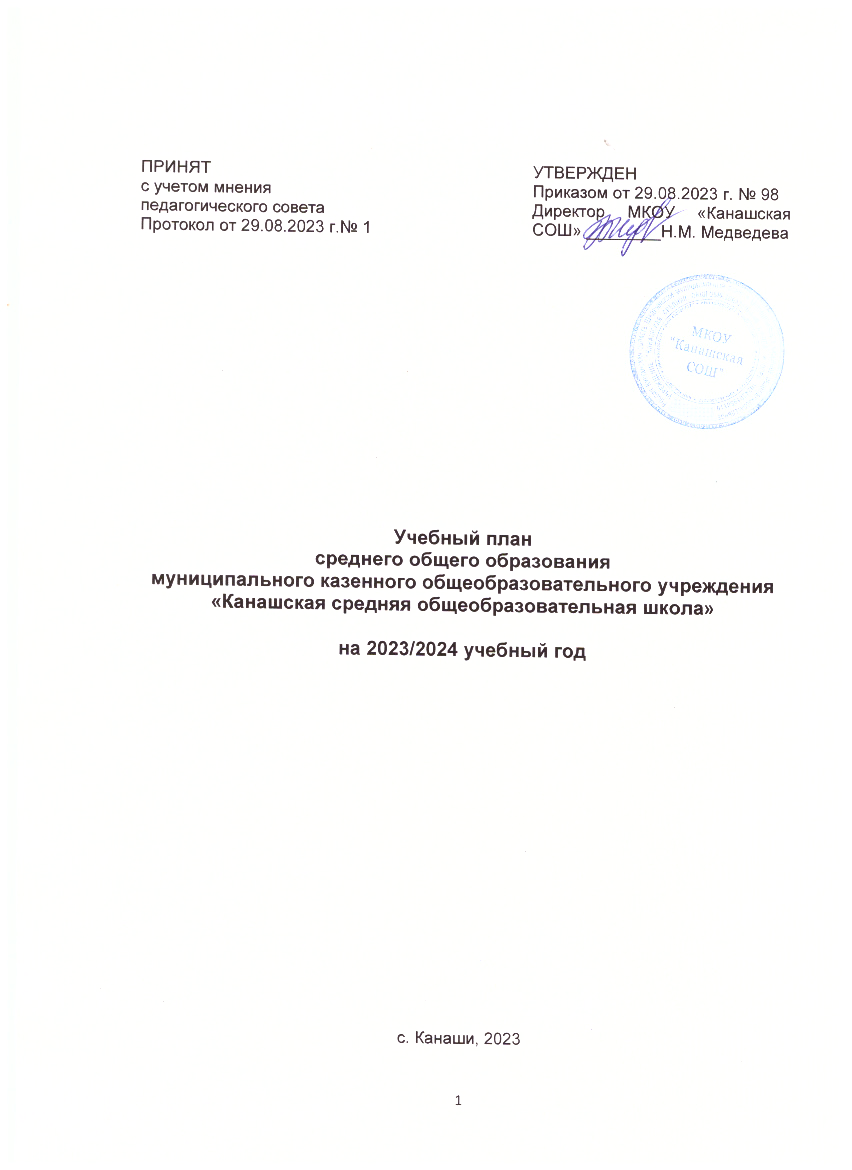 Содержание1.Пояснительная записка. 2.Научно-педагогические принципы составления учебного плана:.3. Цели и задачи учебного плана.4.Сроки освоения образовательных программ. 5. Выписка из основной образовательной программы среднего общего образования5.1 Организация учебного процесса, режим работы.5.2 Распределение образовательной недельной нагрузки:5.3 Структура УП 11 класса универсального профиля (2023/2024 учебный год): 5.4 Обязательная часть учебного плана СОО.5.5 Часть, формируемая участниками образовательных отношений.5.6 Промежуточная аттестация5.7.   10, 11 КЛАССЫ (УНИВЕРСАЛЬНЫЙ ПРОФИЛЬ)Пояснительная запискак учебному плану МКОУ «Канашская СОШ»на 2023/2024 учебный годУчебный план является нормативным документом по введению в действие федеральных государственных образовательных стандартов начального общего образования, определяет общий объем нагрузки и максимальный объем учебной нагрузки обучающихся, состав учебных предметов и распределяет учебное время, отводимое на освоение содержания образования по учебным предметам.Учебный план соответствует действующему законодательству Российской Федерации в области образования, обеспечивает исполнение федеральных государственных образовательных стандартов начального общего образования.Нормативно-правовой и законодательной основой для разработки учебного плана на 2023/2024 учебный год является:Закон Российской Федерации от 29.12.2012 № 273-ФЗ «Об образовании в Российской Федерации» (с изменениями и дополнениями).Постановление Главного государственного санитарного врача России от 29.12.2010 № 189 «Об утверждении СанПиН 2.4.2.2821-10 "Санитарно-эпидемиологические требования к условиям и организации обучения в общеобразовательных учреждениях"» (с изменениями и дополнениями).Приказ Министерства образования и науки Российской Федерации от 17.05.2012 № 413 «Об утверждении федерального государственного образовательного стандарта среднего общего образования» (с изменениями и дополнениями, для ОУ, реализующих ФГОС СОО)Приказ Министерства просвещения российской Федерации от 23.11.2022 г. № 1014 «Об утверждении федеральной основной образовательной программы среднего общего образования».Приказ Министерства образования и науки Российской Федерации от 30.08.2013 № 1015 «Об утверждении Порядка организации и осуществления образовательной деятельности по основным общеобразовательным программам - образовательным программам начального общего, основного общего и среднего общего образования» (с изменениями и дополнениями).Устава Муниципального казенного общеобразовательного учреждения «Канашская средняя общеобразовательная школа», утвержденного от 23.08.2022 г. № 2327. Основная образовательная программа среднего общего образования МКОУ «Канашская СОШ», утвержденная приказом от 29.08.2023 № 982.Научно-педагогические принципы составления учебного плана: полнота (обеспечение широты развития личности, учет региональных и социокультурных потребностей);  целостность (необходимость и достаточность компонентов, их внутренняя взаимосвязь);  сбалансированность (рациональный баланс между федеральным, региональным и школьным компонентами, между циклами предметов, отдельными предметами и предметами по направлениям подготовки);  преемственность (между классами, ступенями в ходе изучения одной дисциплины, возможность дальнейшего получения среднего профессионального образования по выбранному направлению)  соответствие реальному времени (необходимая гибкость плана, наличие резервов, отсутствие перегрузки учащихся и т.д.)  просчитанность (четкая осознанность направленности плана, его особенностей, сильных и слабых сторон, реальных возможностей, взаимодействия с определенными программами, современность, перспективность). Задачи, решаемые учебным планом:  формирование учебно-методического пространства образовательного учреждения;  обеспечение конституционного права гражданина РФ на получение базового образования;                                      3.  Цели и задачи учебного плана:1.	Формирование у обучающихся системы специальных знаний, умений и навыков, обеспечивающих высокий уровень учебных достижений и общей грамотности во всех изучаемых областях.2.	Использование деятельностных технологий обучения.3.	Организация работы с учащимися, имеющими повышенную мотивацию к учебно-познавательной деятельности.4.	Развитие проектной и исследовательской деятельности учащихся как формы организации классно-урочной и внеурочной работы.Учебный план на 2023-2024 учебный год в полной мере позволяет выполнять основную задачу школьной образовательной программы - обеспечить предметную и возрастную социализацию, формирование прочных, устойчивых знаний основ наук, повышение мотивации обучения через активизацию познавательной деятельности.В целях успешной и эффективной реализации учебного плана педагогический коллектив школы при его подготовке стремится:-	учесть интересы и возможности обучающихся;-	строго соблюдать нормы максимальной нагрузки на ученика;-	обеспечить преемственность учебных планов;-	учесть интересы и возможности педагогического коллектива и ресурсы школы. Учебный план МКОУ «Канашская СОШ» позволяет дать необходимый современный уровень образования, обеспечить каждому обучающемуся возможность гармонического	развития, 	самовыражения, самоопределения.4.Сроки освоения образовательной программы среднего общего образования, количество учебных занятий за нормативный срок устанавливаются федеральными государственными образовательными стандартами общего образования и предусматривают:2-летний нормативный срок освоения образовательных программ среднего общего образования для 10-11 классов (а для лиц с ограниченными возможностями здоровья и инвалидов при обучении по адаптированным основным образовательным программам среднего общего образования, и для обучающихся, осваивающих основную образовательную программу в очно-заочной или заочной формах, независимо от применяемых образовательных технологий, увеличивается не более чем на один год (абзац 4 п.2 ФГОС СОО).Школа работает в одну смену по 5 - дневной учебной неделе в 10 -11 классах. 5. Выписка из основной образовательной программы среднего общего образования	Учебный план является частью образовательной программы школы, разработанной в соответствии с требованиями ФГОС среднего общего образования для X - XI классов.Учебный план определяет перечень, трудоемкость, последовательность и распределение по периодам обучения учебных предметов, курсов, дисциплин (модулей), практики, иных видов деятельности, а также формы промежуточной аттестации обучающихся.	Учебный план направлен на выполнение целей образовательной программы:–	становление и развитие личности обучающегося в ее самобытности и уникальности, осознание собственной индивидуальности, появление жизненных планов, готовность к самоопределению;–	достижение выпускниками планируемых результатов: компетенций и компетентностей, определяемых личностными, семейными, общественными, государственными потребностями и возможностями обучающегося старшего школьного возраста, индивидуальной образовательной траекторией его развития и состоянием здоровья.      Образовательная программа ориентирована на достижение обучающимися социальной зрелости, овладение необходимыми знаниями, навыками, обеспечивающими возможность продолжения образования, направлен на создание условий для достижения учащимися различных уровней образованности в зависимости от их выбора.                        5.1 Организация учебного процесса, режим работыВ связи с отсутствием обучающихся 10 класса в 2023-2024 учебном году нет.	Учебный план на 2023/2024 учебный год обеспечивает выполнение гигиенических требований к режиму образовательного процесса, установленных СанПиН 2.4.2.2821-10 «Санитарно- эпидемиологические требования к условиям и организации обучения в общеобразовательных учреждениях» в редакции Изменений № 3, внесенных Постановлением Главного государственного санитарного врача Российской Федерации от 24.11.2015 № 81, и предусматривает 2-летний срок освоения образовательных программ основного общего образования для X-XI классов.2.2.	Продолжительность образовательного процесса.     Учебный план определяет нормативный срок освоения основной образовательной программы среднего (полного) общего образования – 2 года, количество учебных недель – 34 в 10 классе и 33 учебные недели в 11 классе; количество учебных дней в неделе – 5.Учебный год начинается 1 сентября 2023 года. Установлена продолжительность каникул в течение учебного года - 30 календарных днейМаксимальная аудиторная нагрузка обучающихся соответствует нормативным требованиям СанПиН 2.4.2.2821-10 «Санитарно-эпидемиологические требования условиям и организации обучения в общеобразовательных учреждениях» в редакции Изменений № 3, внесенных Постановлением Главного государственного санитарного врача Российской Федерации от 24.11.2015 № 81.Продолжительность урока 40 минут.5.2 Распределение образовательной недельной нагрузки:Образовательная недельная нагрузка равномерно распределена в течение учебной недели, при этом общий объем нагрузки в течение дня не превышает 7 уроковОбязательная недельная нагрузка обучающихся соответствует нормам, определенным СанПиНом 2.4.2.2128 – 10 и составляет по классам:5.3 Структура УП 10 - 11 класса универсального профиля (2023/2024 учебный год):  Предельно допустимая учебная нагрузка при 5-ти дневной учебной неделе составляет – 34 часа.По запросам обучающихся и их родителей увеличено количество часов на предмет «Обществознание».Учебный план для 10-11 классов является составной частью основной образовательной программы среднего общего образования.          Учебный план для 10-11-х классов на 2023-2024 учебный год ориентирован на реализацию ФГОС СОО в соответствии с требованиями Стандарта, который на данном уровне является универсальным.Учебный план (далее УП) среднего общего образования обеспечивает введение в действие и реализацию требований ФГОС, определяет общий объём нагрузки и максимальный объём аудиторной нагрузки обучающихся, состав и структуру обязательных предметных областей         Содержание учебных курсов ведется в соответствии с учебно - методическими комплексами. Завершающий уровень образования обеспечивает функциональную грамотность и социальную адаптацию обучающихся, содействует их гражданскому и общественному самоопределению. Достижению этих целей способствует введение профильного обучения, ориентированногона индивидуализацию обучения и социализацию обучающихся, в том числе с учетом реальных потребностей рынка труда.         На основании выбора обучающихся и их родителей (законных представителей) в 11 классе на 2023-2024 учебный год обучение учащихся осуществляется по маршруту универсального профиля.Учебный план состоит из двух частей: обязательной части и части, формируемой участниками образовательных отношений                                       5.4 Обязательная частьВ обязательной части выбрано не менее одного предмета из каждой предметной области.В обязательную часть учебного плана входят следующие обязательные предметные области и учебные предметы:Предметная область «Русский язык и литература» представлена учебными предметами: Русский язык, Литература.Предметная область «Родной язык и родная литература» представлена предметами: Родной язык (русский) и Родная литература (русская).Предметная область «Иностранные языки» представлена учебным предметом: Иностранный язык (английский).Предметная область «Математика и информатика» представлена учебными предметами: Математика, включающая учебные курсы Алгебра, Геометрия, и Информатика.Предметная область «Общественно-научные предметы» представлена учебными предметами: История России, Всеобщая история, Обществознание, География.Предметная область «Естественно-научные предметы» представлена учебными предметами: Физика, Биология, Химия. АстрономияПредметная область «Искусство» представлена учебными предметами: МХК.Предметная область «Физическая культура и основы безопасности жизнедеятельности» представлена учебными предметами: Физическая культура, Основы безопасности жизнедеятельности.5.5 Часть, формируемая участниками образовательных отношений        Часть, формируемая участниками образовательных отношений, включает в себя изучение отдельных предметов обязательной части, индивидуальное проектирование, дополнительные учебные предметы и курсы по выбору учащихся в 10 -11 классах, которые включены в качестве модулей в учебные предметы обязательной части       В целях обеспечения индивидуальных потребностей обучающихся часть учебного плана, формируемая участниками образовательных отношений, предусматривает учебные занятия, обеспечивающие различные интересы обучающихся:Учебные курсы по выбору обучающихся.Учебный курс МХК в 11 классе 1 учебный час.Учебный курс по информатике «Программирование» в 11 классе 1 учебный час. Учебный курс по русскому языку «Стилистические средства выразительности и тропы» в 11 классе 1 учебный час.Учебный курс по обществознанию «Обществознание: теория и практика» в 11 классе 1 учебный час.Учебный курс по математике «Решение нестандартных задач по математике» в 11 классе 1 учебный час.* Основы проектной деятельности Индивидуальный проект по географии - 1 учебный час в 10 классе. Индивидуальный проект по биологии - 1 учебный час в 11 классе. Индивидуальный проект по истории (Россия в мире) – 0,5 учебного часа в 11 классе.В учебном плане 11 класса предусмотрено выполнение обучающимися индивидуального проекта.  Индивидуальный проект представляет собой учебный проект, выполняемый обучающимся самостоятельно или под руководством учителя по выбранной теме в рамках одного или нескольких изучаемых учебных предметов, курсов в любой избранной области деятельности (познавательной, проектной, учебно - исследовательской, социальной, художественно-творческой, иной).Индивидуальный проект выполняется обучающимися в течение 1 – 2 лет в рамках учебного времени, специально отведённого учебным планом, и должен быть представлен в виде завершённого учебного исследования или разработанного проекта: информационного, творческого, социального, прикладного, инновационного, конструкторского, инженерного. Для реализации индивидуального проекта выделено 2 часа (0,5 часа в 10 классе и 1,5 часа в 11 классе).Индивидуальный проект представляет собой особую форму организации деятельности обучающихся (учебное исследование или учебный проект).Результаты выполнения индивидуального проекта должны отражать:сформированность навыков коммуникативной, учебно-исследовательской деятельности, критического мышления;способность к инновационной, аналитической, творческой, интеллектуальной деятельности;сформированность навыков проектной деятельности, а также самостоятельного применения приобретенных знаний и способов действий при решении различных задач, используя знания одного или нескольких учебных предметов или предметных областей;способность постановки цели и формулирования гипотезы исследования, планирования работы, отбора и интерпретации необходимой информации, структурирования аргументации результатов исследования на основе собранных данных, презентации результатов.Индивидуальный проект выполняется обучающимся в течение одного или двух лет и должен быть представлен в виде завершенного учебного исследования или разработанного проекта: информационного, творческого, социального, прикладного, инновационного, конструкторского, инженерного.Отметка за выполнение проекта выставляется в графу «Индивидуальный проект» в классном журнале и личном деле. В документ государственного образца об уровне образования — аттестат о среднем общем образовании – отметка выставляется в свободную строку.5.6 Промежуточная аттестация     Учебный год условно делится на полугодия на уровне среднего общего образования, являющиеся периодами промежуточной аттестации обучающихся, по итогам которых в X-XI классах выставляются отметки по итогам освоения образовательных программ.  5.7    Проведение промежуточной аттестации регулируется «Положением о формах, периодичности и порядке текущего контроля успеваемости и промежуточной аттестации обучающихся в МКОУ «Канашская СОШ», утвержденного приказом от 31.03.2022 № 39. Формами промежуточной аттестации для 10 классов являются: итоговые годовые оценки.        Промежуточная аттестация подразделяется на текущую, включающую в себя поурочное системное оценивание результатов учёбы обучающихся, аттестацию за полугодие и учебный год.        В соответствии с Положением о порядке проведения промежуточной аттестации аттестация 11 класса проводится в виде итоговых контрольных работ.  Итоговые оценки по предметам в 11 классе по полугодиям и за год выводятся как среднее арифметическое полугодовых и годовых оценок.          Государственная итоговая аттестация на третьем уровне обучения по обязательным предметам (русский язык, математика) и предметам по выбору проходит в формате ЕГЭ и ГВЭ.          Учебный план 11 класса удовлетворяет образовательные задачи учащихся, их родителей (законных представителей), обеспечивает повышение качества образования учащихся, создает каждому ученику условия для успешной сдачи государственной итоговой аттестации. Объем домашних заданий:Объем домашних заданий (по всем предметам) таков, что затраты времени на его выполнение не превышают (в астрономических часах в 9 - 11 классах - до 3,5 ч. (СанПиН 2.4.2.2821-10, п. 10.30).  5.7 РАСПРЕДЕЛЕНИЕ учебного времени в 11 классе в 2023-2024 уч.году(УНИВЕРСАЛЬНЫЙ ПРОФИЛЬ)Направление деятельностиНедельная нагрузка по классамНедельная нагрузка по классамНаправление деятельности1011Учебная деятельность3434Предметная областьПредметная областьУчебный предмет10 класс10 класс10 класс11 класс11 класс11 класс11 классИтого часовПредметная областьПредметная областьУчебный предметУровеньоб.Кол-во часовКол-во часовУровеньоб.Кол-во часовКол-во часовКол-во часовИтого часовУчебный предметУровеньоб.в недв годУровеньоб.в недв годв годИтого часовРусский язык и литератураРусский язык и литератураРусский языкБ134Б1333367Русский язык и литератураРусский язык и литератураРодной русский языкБ0,259Б0,258817Русский язык и литератураРусский язык и литератураЛитератураБ3102Б39999201Русский язык и литератураРусский язык и литератураРодная русская литератураБ0,259Б0,258817Математика и информатикаМатематика и информатикаМатематика: алгебра и начала математического анализа, геометрияБ5170Б5165165335Математика и информатикаМатематика и информатикаИнформатикаБ134Б1333367Иностранные языкиИностранные языкиИностранный язык(английский язык)Б3102Б39999201Естественные наукиЕстественные наукиБиологияБ268Б26666134Естественные наукиЕстественные наукиФизикаБ268Б26666134Естественные наукиЕстественные наукиХимияБ268Б26666134Естественные наукиЕстественные наукиАстрономияБ134Б34Общественные наукиОбщественные наукиГеографияБ268Б68Общественные наукиОбщественные наукиИсторияБ268Б26666134Общественные наукиОбщественные наукиОбществознаниеБ268Б26666134Физическая культура, основы безопасности жизнедеятельностиФизическая культура, основы безопасности жизнедеятельностиФизическая культураБ3102Б39999201Физическая культура, основы безопасности жизнедеятельностиФизическая культура, основы безопасности жизнедеятельностиОсновы безопасности жизнедеятельностиБ134Б1333367Итого:Итого:30,5103727,5907,5907,51944,5Часть, формируемая участниками образовательных отношенийЧасть, формируемая участниками образовательных отношенийЧасть, формируемая участниками образовательных отношенийЧасть, формируемая участниками образовательных отношенийЧасть, формируемая участниками образовательных отношенийЧасть, формируемая участниками образовательных отношенийЧасть, формируемая участниками образовательных отношенийЧасть, формируемая участниками образовательных отношенийЧасть, формируемая участниками образовательных отношенийЧасть, формируемая участниками образовательных отношенийЧасть, формируемая участниками образовательных отношенийКол-во часов в неделюКол-во часов в неделюКол-во часов в годКол-во часов в неделюКол-во часов в неделюКол-во часов в неделюКол-во часов в годИтого часовИскусствоИскусствоМХК1134111336768Русский язык и литератураРусский язык и литератураУчебный курс по русскому   языку «Стилистические средства выразительности и тропы».1113333Общественные наукиОбщественные наукиУчебный курс по обществознанию «Обществознание: теория и практика».1113333Математика и информатикаМатематика и информатикаУчебный курс    по информатике«Программирование»11341113367Математика и информатикаМатематика и информатикаУчебный курс по математике «Решение нестандартных задач по математике»11341113367Профилактика употребления психоактивных веществ и предупреждение распространения ВИЧ-инфекцииПрофилактика употребления психоактивных веществ и предупреждение распространения ВИЧ-инфекцииПрофилактика употребления психоактивных веществ и предупреждение распространения ВИЧ-инфекцииИнтегрировано 8 часов в год в предмет ОБЖИнтегрировано 8 часов в год в предмет ОБЖИнтегрировано 8 часов в год в предмет ОБЖИнтегрировано 8- часов в год в предмет ОБЖИнтегрировано 8- часов в год в предмет ОБЖИнтегрировано 8- часов в год в предмет ОБЖИнтегрировано 8- часов в год в предмет ОБЖОсновы проектно-исследовательской деятельности:Основы проектно-исследовательской деятельности:Основы проектно-исследовательской деятельности:Основы проектно-исследовательской деятельности:Основы проектно-исследовательской деятельности:Основы проектно-исследовательской деятельности:Основы проектно-исследовательской деятельности:Основы проектно-исследовательской деятельности:Основы проектно-исследовательской деятельности:Основы проектно-исследовательской деятельности:Основы проектно-исследовательской деятельности:Индивидуальный проект по географииИндивидуальный проект по географииИндивидуальный проект по географии0,50,51717Индивидуальный проект по биологииИндивидуальный проект по биологииИндивидуальный проект по биологии1113333Индивидуальный проект по историиИндивидуальный проект по историиИндивидуальный проект по истории0,50,50,517173,53,51196,56,56,5215334Максимальный объем учебной нагрузки    при 5 –ти дневной учебной неделеМаксимальный объем учебной нагрузки    при 5 –ти дневной учебной неделеМаксимальный объем учебной нагрузки    при 5 –ти дневной учебной неделе343411563434341122,52278,5ВНЕУРОЧНАЯ ДЕЯТЕЛЬНОСТЬВНЕУРОЧНАЯ ДЕЯТЕЛЬНОСТЬВНЕУРОЧНАЯ ДЕЯТЕЛЬНОСТЬКурс «Разговоры о важном» (духовно-нравственное)Курс «Разговоры о важном» (духовно-нравственное)Курс «Разговоры о важном» (духовно-нравственное)11341113468Курс «Профпробы» (социальное)Курс «Профпробы» (социальное)Курс «Профпробы» (социальное)11341113468Курс «Функциональная грамотность» (общеинтеллектуальное)Курс «Функциональная грамотность» (общеинтеллектуальное)Курс «Функциональная грамотность» (общеинтеллектуальное)11341113468Курс «Проекторий»(общеинтеллектуальное)Курс «Проекторий»(общеинтеллектуальное)Курс «Проекторий»(общеинтеллектуальное)1113434Курс «Экологический десант «Горизонт» (социальное)Курс «Экологический десант «Горизонт» (социальное)Курс «Экологический десант «Горизонт» (социальное)11341113468Курс «Олимпус» (общеинтеллектуальное)Курс «Олимпус» (общеинтеллектуальное)Курс «Олимпус» (общеинтеллектуальное)11341113468Курс «Уроки нравственности» (духовно-нравственное)Курс «Уроки нравственности» (духовно-нравственное)Курс «Уроки нравственности» (духовно-нравственное)11341113468Курс «Быстрее. Выше. Сильнее» (спортивно-оздоровительное)Курс «Быстрее. Выше. Сильнее» (спортивно-оздоровительное)Курс «Быстрее. Выше. Сильнее» (спортивно-оздоровительное)226822268136ИТОГОИТОГОИТОГО88272999297569